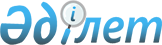 Об организации и обеспечении проведения призыва граждан на срочную воинскую службу в апреле-июне и октябре-декабре 2009 года
					
			Утративший силу
			
			
		
					Постановление акимата Буландынского района Акмолинской области от 12 мая 2009 года № А-05/109. Зарегистрировано Управлением юстиции Буландынского района Акмолинской области 17 июня 2009 года № 1-7-83. Утратило силу постановлением акимата Буландынского района Акмолинской области от 22 апреля 2010 года № А-04/315

      Сноска. Утратило силу постановлением акимата Буландынского района Акмолинской области от 22.04.2010 года № А-04/315      В соответствии с Законами Республики Казахстан от 8 июля 2005 года «О воинской обязанности и воинской службе», от 23 января 2001года «О местном государственном управлении и самоуправлении в Республике Казахстан», Указом Президента Республики Казахстан от 1 апреля 2009 года № 779 «Об увольнении в запас военнослужащих срочной воинской службы, выслуживших установленный срок воинской службы, и очередном призыве граждан Республики Казахстан на срочную воинскую службу в апреле-июне и октябре- декабре 2009 года», постановлением Правительства Республики Казахстан от 17 апреля 2009 года № 543 «О реализации Указа Президента Республики Казахстан от 1 апреля 2009 года № 779 «Об увольнении в запас военнослужащих срочной воинской службы, выслуживших установленный срок воинской службы, и очередном призыве граждан Республики Казахстан на срочную воинскую службу в апреле-июне и октябре- декабре 2009 года», акимат района ПОСТАНОВЛЯЕТ:



      1. Организовать и обеспечить проведение призыва на срочную воинскую службу в апреле-июне и октябре-декабре 2009 года граждан мужского пола в возрасте от восемнадцати до двадцати семи лет, не имеющих права на отсрочку или освобождение от призыва, а также граждан, отчисленных из учебных заведений, не достигших двадцати семи лет и не выслуживших установленные сроки воинской службы по призыву через государственное учреждение «Отдел по делам обороны Буландынского района Акмолинской области».



      2. Образовать и утвердить состав районной призывной комиссии

(приложение 1).



      3. Утвердить график проведения призыва граждан на срочную воинскую службу (приложение 2).



      4. Акимы поселка, аула (села), аульного (сельского) округа и руководители организаций обязаны оповещать военнообязанных и призывников о вызове их в государственное учреждение «Отдел по делам бороны Буландынского района Акмолинской области» и обеспечивать своевременное их прибытие.



      5. Государственному коммунальному казенному предприятию «Буландинская центральная районная больница» при управлении здравоохранения Акмолинской области (по согласованию) и государственному коммунальному казенному предприятию «Буландинская районная поликлиника» при управлении здравоохранения Акмолинской области (по согласованию) обеспечить медицинское освидетельствование граждан при приписке и призыве их на срочную воинскую службу, обеспечить необходимым инструментарием, медикаментами и иным хозяйственным имуществом.



      6. Государственному учреждению «Отдел внутренних дел Буландынского района департамента внутренних дел Акмолинской области Министерства внутренних дел Республики Казахстан» (по согласованию) обеспечить доставку лиц, уклоняющихся от призыва на воинскую службу, а также охрану общественного порядка при отправке и убытии призывников в воинские части.



      7. Действие настоящего постановления распространяется на правоотношения, возникшие с 17 апреля 2009 года.



      8. Постановление акимата Буландынского района «Об организации и обеспечении проведения призыва граждан на срочную воинскую службу в апреле-июне, октябре-декабре 2008 года» от 03 апреля 2008 года № а-4/56, (зарегистрированного в Реестре государственной регистрации нормативных правовых актов за № 1-7-66, опубликованное в районных газетах 25 апреля 2008 года «Буланды таны» и «Вести Буланды Жаршысы»), признать утратившим силу.



      9. Контроль за выполнением настоящего постановления возложить на заместителя акима Буландынского района Еслямову А.К.



      10. Настоящее постановление вступает в силу со дня государственной регистрации в Управлении юстиции Буландынского района и вводится в действие со дня официального опубликования.      Аким

      Буландынского района                       Е.Б.Нугманов      СОГЛАСОВАНО:      Начальник

      государственного учреждения

      «Отдел по делам обороны

      Буландынского района

      Акмолинской области»                       К.М.Камалиев      Начальник

      государственного учреждения

      «Отдел внутренних дел

      Буландынского района

      Департамента внутренних дел

      Акмолинской области

      Министерства внутренних дел

      Республики Казахстан»                      Н.К.Омаров      Главный врач

      государственного коммунального

      казенного предприятия

      «Буландинская центральная

      районная больница» при

      управлении здравоохранения

      Акмолинской области                        Г.К.Садвокасов      Главный врач

      государственного коммунального

      казенного предприятия

      «Буландинская районная поликлиника»

      при управлении здравоохранения

      Акмолинской области                        О.Г.Букарь

Приложение 1

к постановлению акимата

района № а -05/109

от 12.05.2009 года Состав районной призывной комиссии для проведения призыва граждан на срочную воинскую службу и проведения медицинского освидетельствования кандидатов поступающих

в Военно-учебные заведения

Приложение 2

к постановлению акимата

района № а -05/109

от 12.05.2009 года График

проведения призыва апрель-июньПродолжение таблицы:Продолжение таблицы:Продолжение таблицы:

Приложение 3

к постановлению акимата

района № а -05/109

от 12.05.2009 года График

проведения призыва октябрь-декабрьПродолжение таблицы:Продолжение таблицы:
					© 2012. РГП на ПХВ «Институт законодательства и правовой информации Республики Казахстан» Министерства юстиции Республики Казахстан
				Камалиев

Куанышбек

Манысбекович- начальник государственного учреждения «Отдел по делам обороны Буландынского района Акмолинской области», председатель комиссии (по согласованию)Салий

Владимир

Иванович- главный специалист государственного учреждения «Аппарат акима Буландынского района», заместитель председателя комиссииЧлены комиссии:Члены комиссии:Апсаметов

Еркеш

Кусманович- заместитель начальника государственного учреждения «Отдел внутренних дел Буландынского района департамента внутренних дел Акмолинской области Министерства внутренних дел Республики Казахстан»Садвакасов

Тайбасар

Тулегенович- врач-хирург хирургического отделения государственного коммунального казенного предприятия «Буландынская центральная районная больница» при управлении здравоохранения Акмолинской области, председатель медицинской комиссии (по согласованию)Канаева

Тансык

Галымжановна- медицинский статист государственного коммунального казенного предприятия «Буландынская районная поликлиника» при управлении здравоохранения Акмолинской области, секретарь комиссии (по согласованию)Рет№Наиме-

нование с/округовВсегоДни прохождения комиссииДни прохождения комиссииДни прохождения комиссииДни прохождения комиссииДни прохождения комиссииРет№Наиме-

нование с/округовВсего17 апрель 200920 апрель 200921

апрель 200922

апрель 200923 апрель 20091Журавлевксий с/о702Карамышевский с/о593Новобратский с/о334Даниловский с/о415Вознесенский с/о656Капитоновский с/о257Караузекский с/о458Никольский с/о729Ергольский с/о5310Айнакольский с/о911Амангельдинский с/о4212г.Макинск4445050505050ИТОГО:958505050505024 апрель 200927 апрель 200928 апрель 200929 апрель 200904 май 200905 май 200906 май 200912 май 200913

май 200914май 2009502050933415025505050445050504450455042415015

май 200918

май 200919

май 200920

май 200921

май 200922

май 200925

май

200926

май 200927

май 20095025С обсле-

дованияКан-

дидаты ВВУЗ, ВТШ13С обсле-

дованияКан-

дидаты ВВУЗ, ВТШС обсле-

дованияКан-

дидаты ВВУЗ, ВТШС обсле-

дованияКан-

дидаты ВВУЗ, ВТШ15С обсле-

дованияКан-

дидаты ВВУЗ, ВТШ25С обсле-

дованияКан-

дидаты ВВУЗ, ВТШ45С обсле-

дованияКан-

дидаты ВВУЗ, ВТШ5022С обсле-

дованияКан-

дидаты ВВУЗ, ВТШ503С обсле-

дованияКан-

дидаты ВВУЗ, ВТШ9С обсле-

дованияКан-

дидаты ВВУЗ, ВТШ42С обсле-

дованияКан-

дидаты ВВУЗ, ВТШС обсле-

дованияКан-

дидаты ВВУЗ, ВТШ4045502250459С обсле-

дованияКан-

дидаты ВВУЗ, ВТШ28

май

200929

май 200901

июнь

200902

июнь 200903

июнь

200904

июнь 200905

июнь

2009С обсле-

дованияКан-

дидаты ВВУЗ, ВТШС обсле-

дованияКан-

дидаты ВВУЗ, ВТШС обсле-

дованияКан-

дидаты ВВУЗ, ВТШС обсле-

дованияРет№Наиме-

нование с/округовВсегоДни прохождения комиссииДни прохождения комиссииДни прохождения комиссииДни прохождения комиссииДни прохождения комиссииРет№Наиме-

нование с/округовВсего1 окт 20092 окт 20095 окт 20096 окт 20097 окт 20091Журавлевксий с/о752Карамышевский с/о633Новобратский с/о404Даниловский с/о505Вознесенский с/о706Капитоновский с/о307Караузекский с/о508Никольский с/о759Ергольский с/о6010Айнакольский с/о1211Амангельдинский с/о5012г.Макинск5005050505050ИТОГО:1075505050505009

окт 200912

окт 200913

окт 200914 окт 200915 окт 200916

окт 200919 окт 200920 окт 200921

окт 200922

окт 200950251350405050505050505050505050385040505023

окт 200926 окт 200927 окт 200928 окт 200929 окт 200930

окт 200902

ноя 200903

ноя 200904

ноя 200905

ноя 200906

ноя 20095025Р

е

з

е

р

в

н

ы

е

д

н

иР

е

з

е

р

в

н

ы

е

д

н

иР

е

з

е

р

в

н

ы

е

д

н

иР

е

з

е

р

в

н

ы

е

д

н

иР

е

з

е

р

в

н

ы

е

д

н

и13Р

е

з

е

р

в

н

ы

е

д

н

иР

е

з

е

р

в

н

ы

е

д

н

иР

е

з

е

р

в

н

ы

е

д

н

иР

е

з

е

р

в

н

ы

е

д

н

иР

е

з

е

р

в

н

ы

е

д

н

иР

е

з

е

р

в

н

ы

е

д

н

иР

е

з

е

р

в

н

ы

е

д

н

иР

е

з

е

р

в

н

ы

е

д

н

иР

е

з

е

р

в

н

ы

е

д

н

иР

е

з

е

р

в

н

ы

е

д

н

иР

е

з

е

р

в

н

ы

е

д

н

иР

е

з

е

р

в

н

ы

е

д

н

иР

е

з

е

р

в

н

ы

е

д

н

иР

е

з

е

р

в

н

ы

е

д

н

иР

е

з

е

р

в

н

ы

е

д

н

и20Р

е

з

е

р

в

н

ы

е

д

н

иР

е

з

е

р

в

н

ы

е

д

н

иР

е

з

е

р

в

н

ы

е

д

н

иР

е

з

е

р

в

н

ы

е

д

н

иР

е

з

е

р

в

н

ы

е

д

н

и30Р

е

з

е

р

в

н

ы

е

д

н

иР

е

з

е

р

в

н

ы

е

д

н

иР

е

з

е

р

в

н

ы

е

д

н

иР

е

з

е

р

в

н

ы

е

д

н

иР

е

з

е

р

в

н

ы

е

д

н

и50Р

е

з

е

р

в

н

ы

е

д

н

иР

е

з

е

р

в

н

ы

е

д

н

иР

е

з

е

р

в

н

ы

е

д

н

иР

е

з

е

р

в

н

ы

е

д

н

иР

е

з

е

р

в

н

ы

е

д

н

и5025Р

е

з

е

р

в

н

ы

е

д

н

иР

е

з

е

р

в

н

ы

е

д

н

иР

е

з

е

р

в

н

ы

е

д

н

иР

е

з

е

р

в

н

ы

е

д

н

иР

е

з

е

р

в

н

ы

е

д

н

и1050Р

е

з

е

р

в

н

ы

е

д

н

иР

е

з

е

р

в

н

ы

е

д

н

иР

е

з

е

р

в

н

ы

е

д

н

иР

е

з

е

р

в

н

ы

е

д

н

иР

е

з

е

р

в

н

ы

е

д

н

и12Р

е

з

е

р

в

н

ы

е

д

н

иР

е

з

е

р

в

н

ы

е

д

н

иР

е

з

е

р

в

н

ы

е

д

н

иР

е

з

е

р

в

н

ы

е

д

н

иР

е

з

е

р

в

н

ы

е

д

н

и50Р

е

з

е

р

в

н

ы

е

д

н

иР

е

з

е

р

в

н

ы

е

д

н

иР

е

з

е

р

в

н

ы

е

д

н

иР

е

з

е

р

в

н

ы

е

д

н

иР

е

з

е

р

в

н

ы

е

д

н

иР

е

з

е

р

в

н

ы

е

д

н

иР

е

з

е

р

в

н

ы

е

д

н

иР

е

з

е

р

в

н

ы

е

д

н

иР

е

з

е

р

в

н

ы

е

д

н

иР

е

з

е

р

в

н

ы

е

д

н

и505050475050Р

е

з

е

р

в

н

ы

е

д

н

иР

е

з

е

р

в

н

ы

е

д

н

иР

е

з

е

р

в

н

ы

е

д

н

иР

е

з

е

р

в

н

ы

е

д

н

иР

е

з

е

р

в

н

ы

е

д

н

и